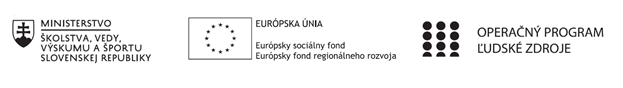 Správa o činnosti pedagogického klubu Príloha:Prezenčná listina zo stretnutia pedagogického klubuPrioritná osVzdelávanieŠpecifický cieľ1.1.1 Zvýšiť inkluzívnosť a rovnaký prístup ku kvalitnému vzdelávaniu a zlepšiť výsledky a kompetencie detí a žiakovPrijímateľGymnáziumNázov projektuGymza číta, počíta a bádaKód projektu  ITMS2014+312011U517Názov pedagogického klubu GYMZA MATDátum stretnutia  pedagogického klubu16.01.2020Miesto stretnutia  pedagogického klubuGymnázium, Hlinská 29, ŽilinaMeno koordinátora pedagogického klubuPaedDr. Antónia BartošováOdkaz na webové sídlo zverejnenej správywww.gymza.skManažérske zhrnutie:Práca s odborným textom - Príprava konkrétnych projektových úloh vo vybraných tematických celkochKľúčové slová: odborný matematický text, projektové vyučovanie, projektové úlohyHlavné body, témy stretnutia, zhrnutie priebehu stretnutia: Projektové vyučovanieProjektové vyučovanie je efektívny spôsob výučby, pri ktorom môžeme využívať niektoré progresívne didaktické metódy ako problémové vyučovanie, kooperatívne vyučovanie, diskusia. Samotná realizácia projektovej formy vyučovania na hodinách nie je pevne stanovená, a preto ani neobmedzuje učiteľa v jeho tvorivosti a spôsoboch realizácie vyučovacej hodiny.
Zdrojom nadobúdania a rozvíjania vedomostí žiakov pri projektovej metóde vyučovania je riešenie projektov, praktických pracovných úloh.Ciele projektového vyučovaniaPrimárnym cieľom projektového vyučovania je aktívne zapojiť žiakov do poznávacieho procesu. Proces poznávania je charakteristický svojou otvorenosťou. Učitelia vytvárajú problémové scenáre a otázky, ktoré vedú k tomu, aby žiaci rozmýšľali o tom, čo sa učia. Scenáre projektov sú len rámcové a dotvárajú sa v spolupráci so žiakmi počas riešenia. Realizácia projektu závisí od žiakov, od ich tvorivosti, fantázie, kritického myslenia, vnútornej motivácie, záujmov a potrieb. Pri tvorbe scenárov sú učitelia a žiaci inšpirovaní svojim najbližším okolím a problémami, ktoré vychádzajú z bežného života.Z hľadiska kognitívnych cieľov projektové vyučovanie umožňuje:prehlbovať a rozširovať poznanie, integrovať poznatky do uceleného systému poznania, rozvíjať tvorivé myslenie, uvedomovať si význam a zmysel poznávaniaEdukačné a formatívne ciele spočívajú predovšetkým v rozvíjaní schopností a návykov:samostatne a tvorivo pracovať, plánovať vlastnú prácu a dokončiť ju, niesť zodpovednosť za svoju prácu a prekonávať prekážky, pracovať s informáciami (knihy, encyklopédie, internet, a pod.), prezentovať svoju vlastnú prácu , vystupovať, s právne sa vyjadrovať, argumentovať, spolupracovať, komunikovať, tolerovať a prijímať iné názory, hodnotiť svoju prácu a prácu svojich kolegovZákladné princípy projektového vyučovaniaZreteľ na potreby a záujmy detí – výber témy má vhodne prispieť k sebarealizácii žiaka, umožniť mu získať nové skúsenosti a pohľady na vyučovací predmet. Zreteľ na aktuálnu situáciu – spájať školu so životom.Interisciplinarita – prekračovať rámec jednotlivých vyučovacích predmetov.Sebaregulácia pri učení – žiaci si plánujú, realizujú a hodnotia svoje projekty, učia sa učiť.Orientácia na produkt – produkt prináša zmysluplnosť učenia, celej práce, čím motivuje žiakov, žiaci prezentujú svoj produkt pred triedou.Skupinová realizácia – pri práci v tímoch sa žiaci učia spolupracovať, komunikovať, ale učia sa aj tolerancii a riešeniu konfliktov.Delenie projektovpodľa cieľa:problémové – riešiť problém zo životakonštrukčné (tvorivé) – vytvoriť, navrhnúť niečo novéhodnotiace – posudzovať, skúmať, hodnotiť problémdrilové (nácvikové, upevňovacie) – natrvalo osvojiť zručnosti, vedomostipodľa počtu riešiteľov:individuálne – rieši žiak sámskupinové – rieši skupina žiakovpodľa časovej dĺžky:krátkodobé – vymedzený časový úsek počas školského roka (týždeň, mesiac ...)dlhodobé – celý školský rok, polrokpodľa miesta realizácie:školské – žiaci pracujú na projekte len ann vyučovacej hodine jedného alebo viacerých predmetochdomáce – žiaci pracujú na projekte len domakombinované – žiaci časť proejktu realizujú v škole a časť doma (najvhodnejší spôsob)Metodika projektového vyučovaniaProjekt má štyri základné kroky:Zámer – sem patrí samotný podnet a jeho spracovanie (nálada, náhoda, záujem, motivácia detí, znalosť detí, pohľad na učivo) a formulácia východiska, jadra problému, tj. o čo vlastne pôjde.Plánovanie - je vytýčenie základných tém a okruhov, určenie činností a prostriedkov, rozdelenie úloh skupinám, či jednotlivcom, časový plán a pod. V tejto etape preberajú iniciatívu žiaci, učiteľ vystupuje v úlohe konzultanta, poradcu.Uskutočnenie – predstavuje vlastné riešenie projektovej úlohy, návrh alternatív, výber optimálneho riešenia, spracovanie podkladov, dokumentácie. Realizujú ho deti, prejavuje sa ich aktivita, tvorivá činnosť, samostatnosť, komunikácia, učia sa spolupracovať, získavajú hodnotovú orientáciu, zodpovednosť a pod. Učiteľ je skôr v pozadí, ale môže podľa potreby zastávať rolu vodcu, organizátora, pomocníka, oponenta, rozhodcu a pod.Hodnotenie – orientuje sa hlavne na detské hodnotenie priebehu celej akcie a prezentáciu jej výsledkov. Rovnocenne sa tu uplatňuje samozrejme i hodnotenie zo strany učiteľa.Postup pri riešení projektuPríprava projektu – učiteľstanovenie:cieľa – musí byť jasný, realizovateľnýčasu trvania – nesmie byť príliš krátky alebo príliš dlhýmiesta realizácie projektu – doma, v školevýber témy – primeraná veku a schopnostiam žiakov, prirodzená, pravdivá, významná pre život, rozvíjajúca záujmy žiakov, využívajúca poznatky z iných predmetovmapovanie témy – príprava pracovných listov, vhodných úloh, literatúryformulácia zadania projektuzostavenie kostry projektu – vypracovanie písomného zadania projektu, v ktorom je uvedený cieľ, obsah, časový harmonogram, doporučená literatúra, spôsob hodnoteniaRealizácia projektu – žiak, učiteľ má rolu pomocníka, poradcuprípravná fáza – zbieranie materiálu, meranie, skúmanie problému ...vlastná realizáciaVyhodnotenie výsledkov projektu – prezentácia vlastnej práce a získaných výsledkov (obhajoba)priame – žiakmi, učiteľmi, ktorí prideľujú body jednotlivým prácam podľa stanovených kritérií, ako sú: obsah, rozsah, výstižnosť, originalita, technické spracovanie .....nepriame – testovanie úrovne osvojenia vedomostí a zručnostíZávery a odporúčania:Príprava projektových úloh pre žiakov v tematickom celku Stereometria, Štatistika. Vypracoval (meno, priezvisko)Mgr. Tatiana HikováDátum16.01.2020PodpisSchválil (meno, priezvisko)PaedDr. Antónia Bartošová  Dátum16.01.2020Podpis